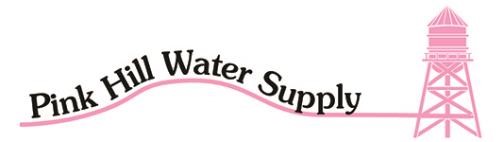 P.O. BOX 224 BELLS, TX, 75414 2019 DIRECTORS MEETING AGENDA THURSDAY FEBRUARY 14TH 2019   6:00 PM MEETING CALLED TO ORDER AND ESTABLISH A QUORUM. READING OF AND ACTION ON MINUTES OF JANUARY 24TH 2018 DIRECTORS MEETING. 											REVIEW FINANCIAL REPORT 								DISCUSS ELECTION PROGRESS.  			MANAGERIAL UPDATES:  ANY NEW OR OLD BUSINESS								SUGGESTED AGENDA ITEMS FOR NEXT MEETING. 	 NEXT MEETING WILL BE THE ANNUAL MEETING									ADJOURN MEETING 